RELAIS ARDOISEMATERIEL :Espace de jeu : environ 5m x 20m par équipe.Autant de séries de 6 ardoises minimum que d’équipes.Les lettres qui composent un mot ou les éléments d’une suite (syllabes, nombres, etc) sont écrits sur les ardoises. Celles-ci sont appuyées sur un support de telle sorte que les lettres ne soient pas visibles depuis la base de départ.EFFECTIF :2 ou 3 équipes de 6 à 8 joueurs maximumDISPOSITIF :Organisation de l’espace de jeu pour chaque équipe :Les équipes sont en ligne derrière la marque  de départ pour que tout le monde puisse voir les ardoises qui sont placées à une quinzaine de mètres.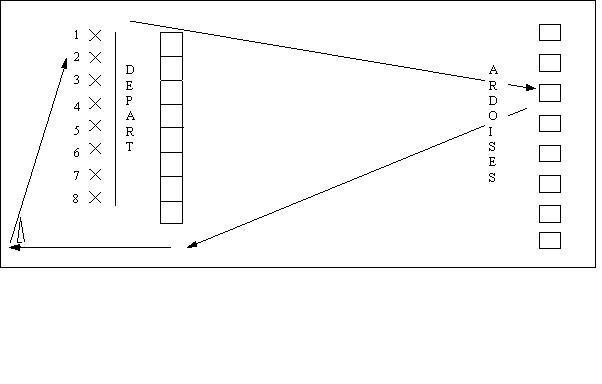 BUT :Reconstituer un mot, une suite logique connu des élèves en rapportant les ardoises dans l’ordre DEROULEMENT :A tour de rôle, les élèves courent jusqu’aux ardoises, en choisissent une et la retourne.Si elle correspond à  celle recherchée en fonction de l’ordre imposé, ils la ramènent pour reconstituer la suite.Si elle ne correspond pas à l’ardoise recherchée, ils la montrent à leurs camarades et la remettent à sa place.Dès qu’un élève est revenu à sa place, le suivant peut partir.VARIABLES :-nombre d’ardoises/complexité du mot ou de l’élément à retrouver-distance à parcourir, mise en place d’obstacles sur le trajet A/R-connaissance préalable (ou non) du mot ou de l’élément à retrouver-…NB : situation facilitant le lien avec les autres disciplines, tout cycle possible,à partir de la G.S